KARTA ZGŁOSZENIA 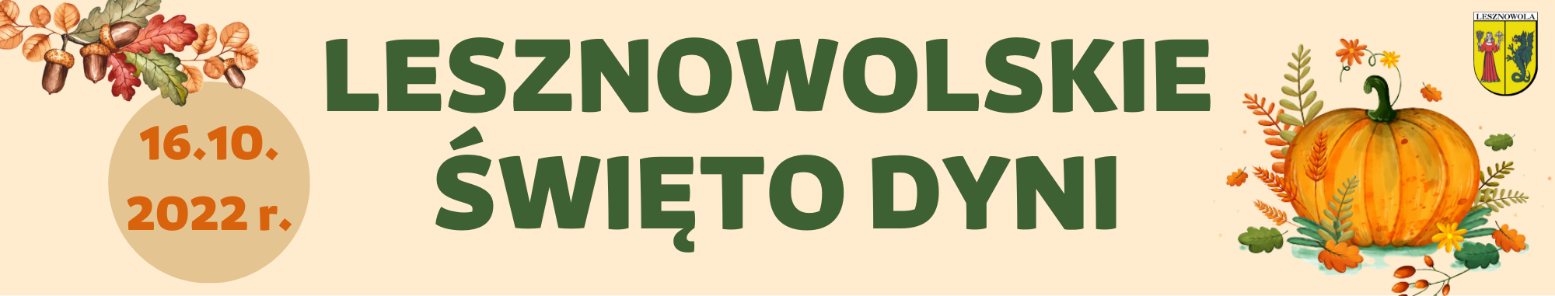 Zespół Szkolno-Przedszkolnym w Lesznowoli ul. Szkolna 6Informacje dla wystawców:Tel. 22/ 70 89 266, 22/ 70 89 121 od poniedziałku do piątku w godz. 8.00-16.00Zgłoszenia przyjmowane drogą mailową na adres: e-mail: imprezy@lesznowola.plDane wystawcy:ZGŁASZAJĄCY (pełna nazwa firmy): ……………………………………………………………………….. ………………………………………………………………………………………………………………………………... ………………………………………………………………………………………………………………………………...OSOBA REPREZENTUJĄCA: …………………………………………………………………... ……………………………………………………………………………………………………………...ADRES: ……………………………………………………………………………………………………………………………………………….. …………………………………………………………………………………………………………………………………………………………….Miejscowość	………………………………………………….. kod pocztowy: ……………………………………….. Tel.:* 	………………………………………………e-mail: …………………………………………………………………… Rezerwacja miejsca (m.b.): ………………………………………………………………………………….. Dostęp do prądu (podać moc w kilowatach) ** 
Uwaga! Niezbędne jest posiadanie własnych przedłużaczy.ASORTYMENT (prosimy o dokładne opisanie asortymentu: rodzaj, produkcja własna lub kraj pochodzenia produktu): …………………………………………………………………………………………. ……………………………………………………………………………………………………………………………………………. ……………………………………………………………………………………………………………………………………………. …………………………………………………………………………………………………………………………………………….Na podstawie Karty Zgłoszenia Organizator dokonuje weryfikacji dopuszczając lub nie do sprzedaży podczas Święta Dyni. Po dokonaniu akceptacji Organizator przesyła e-mailem potwierdzenie udziału w wydarzeniu.* Dane dobrowolne, należy podać nr telefonu. Podanie nr telefonu ułatwi kontakt Organizatora ze Zgłaszającym.** W przypadku nie podania mocy, prąd nie będzie przydzielony sprzedającemu.Wyrażam zgodę na umieszczenie i publikacje na stronie internetowej Gminy Lesznowola oraz stronach internetowych Jednostek Organizacyjnych Gminy: wizerunku oraz ekspozycji zgłoszonego stoiska.  ………………………..         …………………………………..                                               (Data)                                         Czytelny podpisZapoznałem(-am) się z treścią Regulaminu.………………………..         …………………………………..                                               (Data)                                         Czytelny podpisZapoznałem(-am) się z treścią klauzuli informacyjnej.………………………..         …………………………………..                                               (Data)                                         Czytelny podpisObowiązek informacyjny RODO Zgodnie z art. 13 rozporządzenia Parlamentu Europejskiego i Rady (UE) 2016/679 z dnia 27 kwietnia 2016 r. w sprawie ochrony osób fizycznych w związku z przetwarzaniem danych osobowych i w sprawie swobodnego przepływu takich danych oraz uchylenia dyrektywy 95/46/WE , informujemy iż:administratorem danych osobowych jest Gmina Lesznowola, ul. Gminna 60, 05-506 Lesznowola. Dane kontaktowe: Gmina Lesznowola, ul. Gminna 60, 05-506 Lesznowola, tel. (22) 757-93-40, fax. (22) 757-92-70., email: rodo@lesznowola.pl.dane kontaktowe inspektora ochrony danych: mail: inspektor@lesznowola.pl, adres do korespondencji: Inspektor ochrony danych, Gmina Lesznowola, ul. Gminna 60, 05-506 Lesznowola.dane osobowe przetwarzane są w następujących celach:weryfikacji zgłoszeń udziału w imprezie Święto Dyni w Lesznowolikorespondencji z osobami, które złożyły kartę zgłoszeniową udziału w Święcie Dyni.podstawę przetwarzania danych osobowych stanowi art. 6 ust. 1 lit. a) i b) oraz lit. c) RODO – wskazane przepisy pozwalają administratorowi danych na podjęcie działań przed zawarciem umowy z osobą, której dane dotyczą lub wykonanie umowy, której stroną jest osoba, której dane dotyczą; wypełnienie obowiązku prawnego ciążącego na administratorze danych osobowych wynikającego z następujących przepisów:  Ustawa z dnia 8 marca 1990 r o samorządzie gminnym oraz rozporządzenie Prezesa Rady Ministrów z dnia 18 stycznia 2011 r w sprawie instrukcji kancelaryjnej, jednolitych rzeczowych wykazów akt oraz instrukcji w sprawie organizacji i zakresu działania archiwów zakładowych a w zakresie nieuregulowanym ww. przepisami oraz wykraczającym poza zakres danych niezbędnych do zawarcia lub wykonania umowy, dane przetwarzane są na podstawie zgody, osoby której dane dotyczą.odbiorcami danych mogą być w przyszłości  podmioty archiwizujące dokumenty. okres, przez który dane osobowe będą przechowywane:dane osobowe przetwarzane w celu wypełnienia obowiązku prawnego administratora danych osobowych będą przechowywane przez okres wymagany przepisami prawa, który w tym przypadku wynosi  do 10 lat – Rozporządzenie Prezesa Rady Ministrów z dnia 18 stycznia 2011 r. w sprawie instrukcji kancelaryjnej, jednolitych rzeczowych wykazów akt oraz instrukcji w sprawie organizacji i zakresu działania archiwów zakładowych (Dz.U. z 2011 r. Nr 14, poz. 67); Ustawa z dnia 14 lipca 1983 r. o narodowym zasobie archiwalnym i archiwach (t.j. Dz. U. z 2018 r., poz. 217).dane przetwarzane w celu  zawarcia lub wykonania umowy będą przechowywane przez okres obowiązywania umowy, a po jego upływie przez okres niezbędny do zabezpieczenia lub dochodzenia ewentualnych roszczeń, wypełnienia obowiązku prawnego administratora danych (np. wynikającego z przepisów podatkowych lub rachunkowych), który w tym przypadku wynosi  3 miesiące, dane przetwarzane na podstawie zgody przechowywane będą do czasu wycofania zgody.osobie, której dane są przetwarzane:na podstawie wskazanych w pkt. d przepisów prawa, przysługuje prawo do żądania od administratora dostępu do danych osobowych jej dotyczących, ich sprostowania, ograniczenia przetwarzania lub usunięcia - w przypadku niezgodnego z prawem przetwarzania danych, ewentualnie w przypadku gdy dane osobowe nie są już niezbędne dla celów, w których zostały zebrane,w celu podjęcia działań przed zawarciem umowy z osobą, której dane dotyczą lub wykonania umowy, której stroną jest osoba, której dane dotyczą, przysługuje prawo do żądania od administratora dostępu do danych osobowych jej dotyczących, ich sprostowania, ograniczenia przetwarzania lub usunięcia - w przypadku niezgodnego z prawem przetwarzania danych, ewentualnie w przypadku gdy dane osobowe nie są już niezbędne dla celów, w których zostały zebrane,na podstawie zgody osoby, której dane dotyczą przysługuje prawo do cofnięcia zgody w dowolnym momencie bez wpływu na zgodność z prawem przetwarzania, którego dokonano na podstawie zgody przed jej cofnięciem. Jeżeli dane przetwarzane są w sposób zautomatyzowany, osobie której dane dotyczą przysługuje również prawo do przenoszenia danych. Ponadto osobie, której dane dotyczą przysługuje prawo do żądania od administratora dostępu do danych osobowych jej dotyczących, ich sprostowania, ograniczenia przetwarzania lub usunięcia - o ile osoba, której dane dotyczą cofnęła zgodę na ich przetwarzanie, a żądanie dotyczy danych przetwarzanych na podstawie zgody i nie ma innych przesłanek ich przetwarzania, jak również w przypadku niezgodnego z prawem przetwarzania danych, ewentualnie w przypadku gdy dane osobowe nie są już niezbędne dla celów, w których zostały zebrane.osobie, której dane są przetwarzane przysługuje prawo do wniesienia skargi do polskiego organu nadzorczego lub organu nadzorczego innego państwa członkowskiego Unii Europejskiej, właściwego ze względu na miejsce zwykłego pobytu lub pracy osoby, której dane dotyczą lub ze względu na miejsce domniemanego naruszenia RODO. podanie danych przetwarzanych: na podstawie przepisów wskazanych w pkt. d  przepisów prawa jest obowiązkiem ustawowym i jako takie jest niezbędne w celu określonym w pkt. c. Konsekwencją niepodania danych będzie nierozpatrzenie karty zgłoszeniowej udziału w Święcie Dyni,w zakresie niezbędnym do podjęcie działań przed zawarciem umowy z osobą, której dane dotyczą lub wykonania umowy, której stroną jest osoba, której dane dotyczą jest dobrowolne, jednak niezbędne w celu podjęcia działań przed zawarciem umowy na żądanie osoby, której dane dotyczą lub wykonania umowy, której stroną jest osoba, której dane dotyczą. w zakresie danych przetwarzanych na podstawie zgody jest dobrowolne, nie jest wymogiem ustawowym, umownym, lub warunkiem zawarcia umowy. Nie ma żadnych konsekwencji niepodania danych osobowych. 